APPLICATION FOR GOVT. COLONY, BANDRA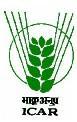 ICAR - CENTRAL INSTITUTE OF FISHERIES EDUCATION(Deemed University) Panch Marg, Off Yari Road, Versova,Andheri (West), Mumbai-400061Tel. No. 022-26361446/7/8, Fax No. 022-26361573 Web Site : www.cife.edu.in 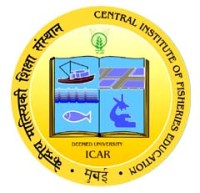 1.Name (In Block Letters):2.Designation:3.Division/Officer where presently working:4.Where temporary/ Quasi-Permanent/ Permanent:5.Date of Retirement on Superannuation:6.Where the Officer belongs to SC/ST:7.Date since when continuously employed under the ICAR which expression includes CIFE or any Institute under ICAR:8.Particular of period(s) if any, spent on Deputation or on training or on Foreign Service assignment:9.Emoluments as on date:Present Pay Band:Present Grade Pay:10.Type of residence to which eligible:11.Priority date for the eligible type of Residence:12.Full present residential address of the Applicant:13.Whether the applicant or any dependent Member of his/her family owns a house within the Municipal limits of Mumbai.:If yes, give details14.Is the applicant entitled to accommodation?Reserved under the rules for the incumbent if specified post, if so, statea) Particulars of the Post:b) The date from which it is continuously held:P.T.O.: 2 :: 2 :: 2 :: 2 :: 2 :: 2 :: 2 :: 2 :: 2 :: 2 :: 2 :: 2 :: 2 :: 2 :15.Whether occupying Govt./CIFE accommodationWhether occupying Govt./CIFE accommodationWhether occupying Govt./CIFE accommodationWhether occupying Govt./CIFE accommodationWhether occupying Govt./CIFE accommodationWhether occupying Govt./CIFE accommodationWhether occupying Govt./CIFE accommodationWhether occupying Govt./CIFE accommodationWhether occupying Govt./CIFE accommodation:(a) Is the applicant sharing the present accommodation allotted to him by the Institute with any other person? If so, give the following particulars about those with whom sharing. YES / NO(a) Is the applicant sharing the present accommodation allotted to him by the Institute with any other person? If so, give the following particulars about those with whom sharing. YES / NO(a) Is the applicant sharing the present accommodation allotted to him by the Institute with any other person? If so, give the following particulars about those with whom sharing. YES / NO(a) Is the applicant sharing the present accommodation allotted to him by the Institute with any other person? If so, give the following particulars about those with whom sharing. YES / NO(a) Is the applicant sharing the present accommodation allotted to him by the Institute with any other person? If so, give the following particulars about those with whom sharing. YES / NO(a) Is the applicant sharing the present accommodation allotted to him by the Institute with any other person? If so, give the following particulars about those with whom sharing. YES / NO(a) Is the applicant sharing the present accommodation allotted to him by the Institute with any other person? If so, give the following particulars about those with whom sharing. YES / NO(a) Is the applicant sharing the present accommodation allotted to him by the Institute with any other person? If so, give the following particulars about those with whom sharing. YES / NO(a) Is the applicant sharing the present accommodation allotted to him by the Institute with any other person? If so, give the following particulars about those with whom sharing. YES / NO(a) Is the applicant sharing the present accommodation allotted to him by the Institute with any other person? If so, give the following particulars about those with whom sharing. YES / NO(a) Is the applicant sharing the present accommodation allotted to him by the Institute with any other person? If so, give the following particulars about those with whom sharing. YES / NO(a) Is the applicant sharing the present accommodation allotted to him by the Institute with any other person? If so, give the following particulars about those with whom sharing. YES / NO(a) Is the applicant sharing the present accommodation allotted to him by the Institute with any other person? If so, give the following particulars about those with whom sharing. YES / NOSr. No.Sr. No.NameNameNameNameRelationshipRelationshipRelationshipWhere EmployedWhere EmployedWhere Employed1.1.2.2.(b) Any other relevant information(b) Any other relevant information(b) Any other relevant information(b) Any other relevant information(b) Any other relevant information(b) Any other relevant information(b) Any other relevant information(b) Any other relevant information(b) Any other relevant information:DECLARATIONDECLARATIONDECLARATIONDECLARATIONDECLARATIONDECLARATIONDECLARATIONDECLARATIONDECLARATIONDECLARATIONDECLARATIONDECLARATIONDECLARATIONDECLARATIONI certify and declare that the facts stated in this application are correct to the best of my knowledge and belief and nothing has been concealed. I certify and declare that the facts stated in this application are correct to the best of my knowledge and belief and nothing has been concealed. I certify and declare that the facts stated in this application are correct to the best of my knowledge and belief and nothing has been concealed. I certify and declare that the facts stated in this application are correct to the best of my knowledge and belief and nothing has been concealed. I certify and declare that the facts stated in this application are correct to the best of my knowledge and belief and nothing has been concealed. I certify and declare that the facts stated in this application are correct to the best of my knowledge and belief and nothing has been concealed. I certify and declare that the facts stated in this application are correct to the best of my knowledge and belief and nothing has been concealed. I certify and declare that the facts stated in this application are correct to the best of my knowledge and belief and nothing has been concealed. I certify and declare that the facts stated in this application are correct to the best of my knowledge and belief and nothing has been concealed. I certify and declare that the facts stated in this application are correct to the best of my knowledge and belief and nothing has been concealed. I certify and declare that the facts stated in this application are correct to the best of my knowledge and belief and nothing has been concealed. I certify and declare that the facts stated in this application are correct to the best of my knowledge and belief and nothing has been concealed. I certify and declare that the facts stated in this application are correct to the best of my knowledge and belief and nothing has been concealed. I certify and declare that the facts stated in this application are correct to the best of my knowledge and belief and nothing has been concealed. That I have fully read/understood the CIFE (Allotment of Residences) Rule, 1991, and amendments made therein from time to time.That I have fully read/understood the CIFE (Allotment of Residences) Rule, 1991, and amendments made therein from time to time.That I have fully read/understood the CIFE (Allotment of Residences) Rule, 1991, and amendments made therein from time to time.That I have fully read/understood the CIFE (Allotment of Residences) Rule, 1991, and amendments made therein from time to time.That I have fully read/understood the CIFE (Allotment of Residences) Rule, 1991, and amendments made therein from time to time.That I have fully read/understood the CIFE (Allotment of Residences) Rule, 1991, and amendments made therein from time to time.That I have fully read/understood the CIFE (Allotment of Residences) Rule, 1991, and amendments made therein from time to time.That I have fully read/understood the CIFE (Allotment of Residences) Rule, 1991, and amendments made therein from time to time.That I have fully read/understood the CIFE (Allotment of Residences) Rule, 1991, and amendments made therein from time to time.That I have fully read/understood the CIFE (Allotment of Residences) Rule, 1991, and amendments made therein from time to time.That I have fully read/understood the CIFE (Allotment of Residences) Rule, 1991, and amendments made therein from time to time.That I have fully read/understood the CIFE (Allotment of Residences) Rule, 1991, and amendments made therein from time to time.That I have fully read/understood the CIFE (Allotment of Residences) Rule, 1991, and amendments made therein from time to time.That I have fully read/understood the CIFE (Allotment of Residences) Rule, 1991, and amendments made therein from time to time.That the allotment made to me shall be subject to CIFE (Allotment of Residences) Rule, 1991 and amendments made therein from time to time.That the allotment made to me shall be subject to CIFE (Allotment of Residences) Rule, 1991 and amendments made therein from time to time.That the allotment made to me shall be subject to CIFE (Allotment of Residences) Rule, 1991 and amendments made therein from time to time.That the allotment made to me shall be subject to CIFE (Allotment of Residences) Rule, 1991 and amendments made therein from time to time.That the allotment made to me shall be subject to CIFE (Allotment of Residences) Rule, 1991 and amendments made therein from time to time.That the allotment made to me shall be subject to CIFE (Allotment of Residences) Rule, 1991 and amendments made therein from time to time.That the allotment made to me shall be subject to CIFE (Allotment of Residences) Rule, 1991 and amendments made therein from time to time.That the allotment made to me shall be subject to CIFE (Allotment of Residences) Rule, 1991 and amendments made therein from time to time.That the allotment made to me shall be subject to CIFE (Allotment of Residences) Rule, 1991 and amendments made therein from time to time.That the allotment made to me shall be subject to CIFE (Allotment of Residences) Rule, 1991 and amendments made therein from time to time.That the allotment made to me shall be subject to CIFE (Allotment of Residences) Rule, 1991 and amendments made therein from time to time.That the allotment made to me shall be subject to CIFE (Allotment of Residences) Rule, 1991 and amendments made therein from time to time.That the allotment made to me shall be subject to CIFE (Allotment of Residences) Rule, 1991 and amendments made therein from time to time.That the allotment made to me shall be subject to CIFE (Allotment of Residences) Rule, 1991 and amendments made therein from time to time.That the allotment of quarter in my name may be cancelled any other action taken against me as deemed fit in case information furnished by me is found false or incorrect or incomplete.That the allotment of quarter in my name may be cancelled any other action taken against me as deemed fit in case information furnished by me is found false or incorrect or incomplete.That the allotment of quarter in my name may be cancelled any other action taken against me as deemed fit in case information furnished by me is found false or incorrect or incomplete.That the allotment of quarter in my name may be cancelled any other action taken against me as deemed fit in case information furnished by me is found false or incorrect or incomplete.That the allotment of quarter in my name may be cancelled any other action taken against me as deemed fit in case information furnished by me is found false or incorrect or incomplete.That the allotment of quarter in my name may be cancelled any other action taken against me as deemed fit in case information furnished by me is found false or incorrect or incomplete.That the allotment of quarter in my name may be cancelled any other action taken against me as deemed fit in case information furnished by me is found false or incorrect or incomplete.That the allotment of quarter in my name may be cancelled any other action taken against me as deemed fit in case information furnished by me is found false or incorrect or incomplete.That the allotment of quarter in my name may be cancelled any other action taken against me as deemed fit in case information furnished by me is found false or incorrect or incomplete.That the allotment of quarter in my name may be cancelled any other action taken against me as deemed fit in case information furnished by me is found false or incorrect or incomplete.That the allotment of quarter in my name may be cancelled any other action taken against me as deemed fit in case information furnished by me is found false or incorrect or incomplete.That the allotment of quarter in my name may be cancelled any other action taken against me as deemed fit in case information furnished by me is found false or incorrect or incomplete.That the allotment of quarter in my name may be cancelled any other action taken against me as deemed fit in case information furnished by me is found false or incorrect or incomplete.That the allotment of quarter in my name may be cancelled any other action taken against me as deemed fit in case information furnished by me is found false or incorrect or incomplete.Place :Place :Date :Date :Signature of the ApplicantSignature of the ApplicantSignature of the Applicant(TO BE COMPLETED BY THE OFFICE OF THE APPLICANT)(TO BE COMPLETED BY THE OFFICE OF THE APPLICANT)(TO BE COMPLETED BY THE OFFICE OF THE APPLICANT)(TO BE COMPLETED BY THE OFFICE OF THE APPLICANT)(TO BE COMPLETED BY THE OFFICE OF THE APPLICANT)(TO BE COMPLETED BY THE OFFICE OF THE APPLICANT)(TO BE COMPLETED BY THE OFFICE OF THE APPLICANT)(TO BE COMPLETED BY THE OFFICE OF THE APPLICANT)(TO BE COMPLETED BY THE OFFICE OF THE APPLICANT)(TO BE COMPLETED BY THE OFFICE OF THE APPLICANT)(TO BE COMPLETED BY THE OFFICE OF THE APPLICANT)(TO BE COMPLETED BY THE OFFICE OF THE APPLICANT)(TO BE COMPLETED BY THE OFFICE OF THE APPLICANT)(TO BE COMPLETED BY THE OFFICE OF THE APPLICANT)Certified that the facts stated by the applicant against column 4 to 15 of his application have been duly verified from Service Record and found correct. He/She is due to retire from service on ____________. Certified that the facts stated by the applicant against column 4 to 15 of his application have been duly verified from Service Record and found correct. He/She is due to retire from service on ____________. Certified that the facts stated by the applicant against column 4 to 15 of his application have been duly verified from Service Record and found correct. He/She is due to retire from service on ____________. Certified that the facts stated by the applicant against column 4 to 15 of his application have been duly verified from Service Record and found correct. He/She is due to retire from service on ____________. Certified that the facts stated by the applicant against column 4 to 15 of his application have been duly verified from Service Record and found correct. He/She is due to retire from service on ____________. Certified that the facts stated by the applicant against column 4 to 15 of his application have been duly verified from Service Record and found correct. He/She is due to retire from service on ____________. Certified that the facts stated by the applicant against column 4 to 15 of his application have been duly verified from Service Record and found correct. He/She is due to retire from service on ____________. Certified that the facts stated by the applicant against column 4 to 15 of his application have been duly verified from Service Record and found correct. He/She is due to retire from service on ____________. Certified that the facts stated by the applicant against column 4 to 15 of his application have been duly verified from Service Record and found correct. He/She is due to retire from service on ____________. Certified that the facts stated by the applicant against column 4 to 15 of his application have been duly verified from Service Record and found correct. He/She is due to retire from service on ____________. Certified that the facts stated by the applicant against column 4 to 15 of his application have been duly verified from Service Record and found correct. He/She is due to retire from service on ____________. Certified that the facts stated by the applicant against column 4 to 15 of his application have been duly verified from Service Record and found correct. He/She is due to retire from service on ____________. Certified that the facts stated by the applicant against column 4 to 15 of his application have been duly verified from Service Record and found correct. He/She is due to retire from service on ____________. Certified that the facts stated by the applicant against column 4 to 15 of his application have been duly verified from Service Record and found correct. He/She is due to retire from service on ____________. SignatureSignatureSignature:NameNameName:DesignationDesignationDesignation:Entitlement :Entitlement :Entitlement :Entitlement :Entitlement :Entitlement :Entitlement :Entitlement :Entitlement :Entitlement :Entitlement :Entitlement :Entitlement :Entitlement :